О внесении изменений в постановление Администрации Североуральского городского округа от 31.05.2013г. № 764 «Об утверждении Административного регламента предоставления муниципальной услуги по выдаче специального разрешения на движение по автомобильным дорогам местного значения Североуральского городского округа транспортного средства, осуществляющего перевозку опасных грузов»Руководствуясь Федеральным законом от 27 июля 2010 года № 210-ФЗ «Об организации предоставления государственных и муниципальных услуг» («Российская газета», 2010, 30 июня, № 168) с изменениями на 23 июля 2013 года, Указом Президента Российской Федерации от 07 мая 2012 года № 601 «Об основных направлениях совершенствования системы государственного управления», распоряжением Правительства Свердловской области от 22.07.2013г. № 1021-РП «Об организации перевода государственных и муниципальных услуг в электронный вид», статьей 36 Положения о правовых актах Североуральского городского округа, утвержденного Решением Думы Североуральского городского округа от 25 января 2006 года № 3 «Об утверждении Положения о правовых актах Североуральского городского округа» (газета «Наше слово», 2006, 15 февраля, № 18) с изменениями на 28 апреля 2009 года, в целях приведения нормативного правового акта в соответствие с действующим законодательствомП О С Т А Н О В Л Я Е Т:1. Внести в постановление Администрации Североуральского городского округа от 31.05.2013г. № 764 «Об утверждении Административного регламента предоставления муниципальной услуги по выдаче специального разрешения на движение по автомобильным дорогам местного значения Североуральского городского округа транспортного средства, осуществляющего перевозку опасных грузов» следующие изменения:1) название постановления изложить в следующей редакции: «Об утверждении Административного регламента предоставления муниципальной услуги по выдаче специального разрешения на движение по автомобильным дорогам местного значения Североуральского городского округа Свердловской области транспортного средства, осуществляющего перевозку опасных грузов»;2) пункт 1 постановления после слов «движение по автомобильным дорогам местного значения Североуральского городского округа» дополнить словами «Свердловской области».2. Внести в Административный регламент предоставления муниципальной услуги по выдаче специального разрешения на движение по автомобильным дорогам местного значения Североуральского городского округа Свердловской области транспортного средства, осуществляющего перевозку опасных грузов, утвержденный постановлением Администрации Североуральского городского округа от 31.05.2013г. № 764 следующие изменения:1) в названии Административного регламента и далее по тексту слова «движение по автомобильным дорогам местного значения Североуральского городского округа» заменить словами «движение по автомобильным дорогам местного значения Североуральского городского округа Свердловской области»;2) пункт 1 раздела 1 дополнить абзацем четвертым следующего содержания:«При исполнении данного Регламента часть функций может исполняться с участием Государственного бюджетного учреждения Свердловской области «Многофункциональный центр предоставления государственных (муниципальных) услуг» (далее – МФЦ), в соответствии с соглашением о взаимодействии, заключенным с МФЦ в соответствии с требованиями Федерального закона от 27 июля 2012 года № 210-ФЗ «Об организации предоставления государственных и муниципальных услуг»»;3) подпункт 5 пункта 16 дополнить абзацем вторым следующего содержания:«В случаях, предусмотренных федеральными законами, универсальная электронная карта является документом, удостоверяющим личность гражданина, права застрахованного лица в системах обязательного страхования, иные права гражданина. В случаях, предусмотренных федеральными законами, постановлениями Правительства Российской Федерации, нормативными правовыми актами субъектов Российской Федерации, муниципальными правовыми актами, универсальная электронная карта является документом, удостоверяющим право гражданина на получение государственных и муниципальных услуг, а также иных услуг.»;4) в пункте 25 слова «не более 30 минут» заменить словами «не более 15 минут»;5) подпункт «б» пункта 29 изложить в следующей редакции:«б) продолжительность взаимодействия заявителя с муниципальными служащими Администрации или специалистами Учреждения при подаче документов, необходимых для предоставления муниципальной услуги, и при получении результата предоставления муниципальной услуги составляет не более 15 минут.»;6) подпункт 1 пункта 61 изложить в следующей редакции:«1) представлять дополнительные документы и материалы, а также обращаться в Администрацию или Учреждение за получением информации и документов, необходимых для обоснования и рассмотрения жалобы»;7) дополнить Регламент пунктом 76 следующего содержания:«76. Информацию о порядке подачи и рассмотрения жалобы заявитель может получить по справочным телефонам, при личном обращении, с использованием почты (в том числе электронной), на информационных стендах в местах предоставления муниципальной услуги, на официальном сайте Администрации или в государственных информационных системах, указанных в пункте 5 настоящего Регламента».3. Опубликовать настоящее постановление в газете «Наше слово», разместить в сети Интернет на официальном сайте Администрации Североуральского городского округа (www.adm-Severouralsk.ru).И.о. Главы Североуральского городского округа								В.А. Ильиных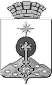 АДМИНИСТРАЦИЯ СЕВЕРОУРАЛЬСКОГО ГОРОДСКОГО ОКРУГАП О С Т А Н О В Л Е Н И ЕАДМИНИСТРАЦИЯ СЕВЕРОУРАЛЬСКОГО ГОРОДСКОГО ОКРУГАП О С Т А Н О В Л Е Н И Еот 03.12.2013г.  № 1745г. Североуральскг. Североуральск